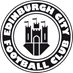 BOOKING FORM SEASON 2016 – 2017I wish to confirm my booking (please tick)               Match Sponsorship.. Match………………………………………………………Date…………………………………………………………..Matchball Sponsorship… Match………………………………………………..Date ………………………………………………………….Player/Management Sponsorship ……….Player/Management Name………………………………………………………………….               Website Advertising               Pitchside Advertising               Banner Advertising               Mascot..Match……………………………………………………………………. Date…………………………………………………….OTHER : (DETAILS)………………………………………………………………………………………………………………………………………………………………Method of payment: Cheque/Card?.............................................................ECFC74 Lochend Road SouthEdinburghEH7 6DRT: 0844 330 1928www.edinburghcityfc.comFurther details on our Sponsorship and Advertising, please check our website.WE THANK YOU FOR YOUR SUPPORT OF EDINBURGH CITY FOOTBALL CLUBNameAddressTel. No.Email AddressWEBSITE ADVERTISING    :      (See brochure)PITCHSIDE ADVERTISING :      (See brochure)PROGRAMME ADVERTSING :  (See brochure)BANNER ADVERTISING :                                                                 £300  + £80 one off set up fee + VatMATCH SPONSORSHIP :                                                                  £300 + Vat MATCHBALL SPONSORSHIP  :                                                        £100 + VatPLAYER/MANAGEMENT SPONSORSHIP:                                      £100 + VatMASCOT SPONSORSHIP :                                                               £50   + Vat